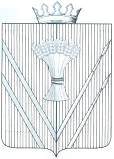 АДМИНИСТРАЦИЯ ВЕРЕЩАГИНСКОГО МУНИЦИПАЛЬНОГО РАЙОНА ПОСТАНОВЛЕНИЕО подготовке проекта Генерального плана Верещагинского городскогоокруга Пермского краяВ соответствии с ч. 2 ст. 24 Градостроительного кодекса Российской Федерации, руководствуясь Уставом муниципального образования «Верещагинский муниципальный район Пермского края»,администрация Верещагинского муниципального района ПОСТАНОВЛЯЕТ:	1. Осуществить в установленном законодательством порядке подготовку проекта Генерального плана Верещагинского городского округа Пермского края.	2. Управлению имущественных отношений и инфраструктуры администрации Верещагинского муниципального района Пермского края при содействии Разработчика обеспечить сбор исходных данных, необходимых для подготовки проекта Генерального плана Верещагинского городского округа Пермского края. 	3. Настоящее постановление вступает в силу с момента его официального опубликования в районной газете «Заря».	4. Контроль за исполнением постановления оставляю за собой.Глава муниципального района –глава администрации Верещагинского                                               муниципального района                                                                        С.В. Кондратьев29.10.2019                                                                                            № 254-01-01-1380